电子科学与工程学院十佳学生评选报名表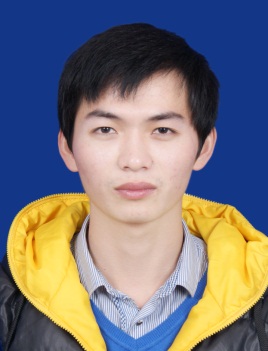     电子科学与工程学院姓  名姓  名学  号照片性  别性  别年  龄照片年  级年  级民  族照片专  业专  业联系方式照片政治面貌政治面貌曾、现任职务成绩概况成绩概况专业学年综合测评成绩排名：专业学年综合测评成绩排名：专业学年综合测评成绩排名：专业学年综合测评成绩排名：个人事迹获奖情况学院意见备注